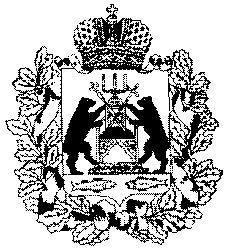 Территориальная избирательная комиссияХвойнинского районаПостановлениеОб утверждении состава рабочей группы Территориальной избирательной комиссии Хвойнинского района по предварительному рассмотрению обращений граждан и других участников избирательного процесса о  нарушении законодательства, жалоб (заявлений) на решения, действия (бездействия) избирательных комиссий, комиссий референдума, и их должностных лиц на 2020- 2025 годыВ соответствии с Федеральным законом от 12 июня 2002 года № 67-ФЗ «Об основных гарантиях избирательных прав и права на участие в референдуме граждан Российской Федерации»,областным законом от 19.10.2006 № 737-ОЗ «Об избирательной комиссии Новгородской области и территориальных избирательных комиссиях Новгородской области» и в целях исполнения Регламента работы Территориальной избирательной комиссии Хвойнинского района, на основании постановления Территориальной избирательной комиссии Хвойнинского района от 04.07.2017 № 5/7-3 «О положении о рабочей группы Территориальной избирательной комиссии Хвойнинского района по предварительному рассмотрению обращений граждан и других участников избирательного процесса о  нарушении законодательства, жалоб (заявлений) на решения, действия (бездействия) избирательных комиссий, комиссий референдума, и их должностных лиц»Территориальная избирательная комиссия Хвойнинского района ПОСТАНОВЛЯЕТ: 1.Утвердить состав рабочей группы Территориальной избирательной комиссии Хвойнинского района по предварительному рассмотрению обращений о нарушении законодательства, жалоб (заявлений) на решения, действия (бездействия) избирательных комиссий, комиссий референдума, и  их должностных лиц в следующем составе:Косьяненко С.Е.- председатель Территориальной избирательной комиссии Хвойнинского района, председатель рабочей группы.Бодров С.Н.- член Территориальной избирательной комиссии Хвойнинского района, заместитель председателя рабочей группы. Цветкова Н.С.- секретарь Территориальной избирательной комиссии Хвойнинского района, секретарь рабочей группы.Лисой Г.Г.- член Территориальной избирательной комиссии Хвойнинскго района, член рабочей группы.2. Считать утратившим силу постановление Территориальной избирательной комиссии Хвойнинского района от 23.06.2020 года № 78/17-3.3. Разместить настоящее постановление на странице Территориальной избирательной комиссии Хвойнинского района на официальном сайте Администрации Хвойнинского муниципального округа в информационно-телекоммуникационной сети «Интернет».5 февраля 2021 года            № 3/5-4р.п. ХвойнаяПредседатель Территориальной избирательной комиссии Хвойнинского района                               С.Е. КосьяненкоСекретарь
Территориальной избирательной комиссии Хвойнинского района                               Н. С. Цветкова